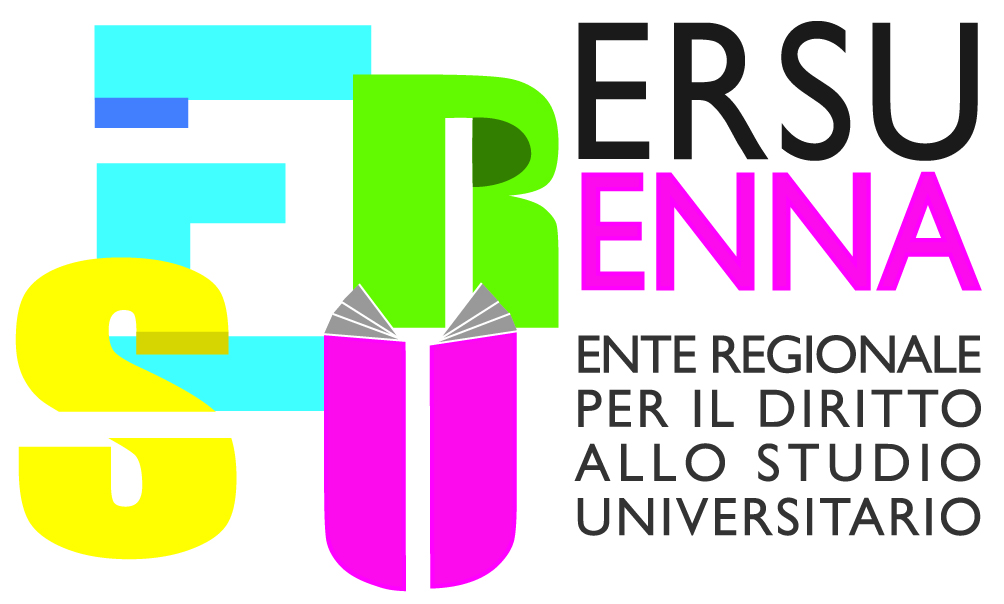 DECRETO  PRESIDENZIALE  n. 2  del 29 gennaio 2021OGGETTO: Approvazione del Piano Triennale della Performance. Triennio 2021/2023       dell’ERSU di Enna.  IL PRESIDENTEVISTA	la Legge 7 agosto 1990, n. 241, e smi; VISTA	la Legge regionale 15 maggio 2000 n. 10;VISTO	il D.Lgs. 18 agosto 2000, n. 267; VISTO	il D.lgs 165 del 30 marzo 2001 e s.m.i.; VISTO	il D.P.C.M. 9 Aprile 2001;VISTA	la Legge regionale n. 20 del 25.11.2002;VISTO	il Decreto del Ministro dell’Istruzione, dell’Università e della Ricerca del 5 Maggio 2005; VISTO	l’art. 44 della legge regionale n.2 del 8 febbraio 2007;VISTO il D.lgs. 27 ottobre 2009, n. 150 e s.m.i;VISTO	il D. lgs. 23 giugno 2011 n. 118 e s.m.i;VISTA la Legge regionale 5 aprile 2011, n. 5;VISTA	la Legge regionale 21 maggio 2019, n. 7;VISTA	la Legge regionale 20 giugno 2019, n. 10;VISTO	il vigente Contratto collettivo regionale di lavoro per l’area della dirigenza della Regione Siciliana;VISTO il vigente Contratto collettivo regionale di lavoro del comparto non dirigenziale della Regione Siciliana;VISTO	il vigente Regolamento di Organizzazione dell’Ente adottato con Delibera del Commissario Straordinario n.46 del 6.11.2019;VISTO	il Decreto dell’Assessore regionale dell’Istruzione e della Formazione professionale n. 7214 del 04/12/2019, con cui è stato nominato il Presidente dell’ERSU di Enna e istituito il Consiglio di Amministrazione dell’Ente a norma degli artt. 9 e 10 della L.R. n. 20/2002, così come modificato con D.A.  n. 982 del 29 maggio 2020;VISTA	la deliberazione del Consiglio di Amministrazione n. 60 del 23 dicembre 2020 con la quale sono state conferite al Dott. Filippo Fiammetta le funzioni di coordinamento degli uffici dell’ERSU di Enna con decorrenza dal giorno 1 gennaio 2021 e sino al giorno 31 dicembre 2021 e comunque sino alla nomina del Direttore secondo le procedure di legge;CONSIDERATO  che il sopra citato D.lgs. 150//2009, all’art. 2, disciplina “… il sistema di valutazione  delle strutture e dei dipendenti delle amministrazioni pubbliche….al fine di assicurare elevati standard qualitativi  ed economici del servizio tramite la valorizzazione dei risultati e della performance organizzativa e individuale”; CONSIDERATO che la misurazione e la valutazione della performance sono finalizzate al miglioramento della qualità dei servizi offerti dalle amministrazioni pubbliche nonché alla crescita delle competenze professionali, attraverso la valorizzazione del merito e l’erogazione dei premi per i risultati perseguiti dai singoli e dalle unità organizzative;CONSIDERATO che il D.lgs. 150/2009 all’art. 10 prescrive “…le amministrazioni pubbliche, redigono e pubblicano sul sito istituzionale…entro il 31 gennaio il Piano della performance, documento programmatico triennale…”;CONSIDERATO che, ex art. 11 della legge regionale n.5/2011 prima citata,  la Regione Siciliana e gli enti di cui all’art. 1 della legge 15 maggio 2000, n. 10, applicano ai propri sistemi di valutazione delle strutture e di misurazione della performance dei dipendenti i criteri e i principi contenuti nel D.lgs. 150/2009; VISTO lo schema del Piano Triennale della Performance, triennio 2021/2023 dell’ERSU di Enna, definito dall’organo di indirizzo politico-amministrativo in collaborazione con i vertici dell’Ente;VISTO il proprio Decreto presidenziale n. 1 del 29 gennaio 2021 recante “Approvazione Piano del Lavoro Agile dell’ERSU di Enna (P.O.L.A.) – anno    2021”;CONSIDERATO che il P.O.L.A. si configura quale sezione del Piano della performance triennio 2021/2023;RITENUTO di dovere procedere all’approvazione del Piano Triennale della Performance, triennio 2021/2023 dell’ERSU di EnnaSENTITO, sul punto, il Dirigente coordinatore dell’ERSU, ai sensi dell’art. 9, comma 2, lett. d) della L.R. n. 20/2002; D E C R E T AArt. 1)	 E’ approvato il Piano Triennale della Performance, triennio 2021/2023 dell’ERSU di Enna   che si allega al presente provvedimento per farne parte integrante e sostanziale;  Art. 2)  E’ dato atto che il “Piano del Lavoro Agile dell’ERSU di Enna (P.O.L.A.) – anno    2021” integra, quale specifica sezione, il “Piano della performance triennio 2021/2023” di cui al superiore Art. 1);Art. 3) Sottoporre il presente Decreto, ai sensi dell’art. 9, comma 2, lett. d) della L.R.  n. 20/2002, alla ratifica del Consiglio di Amministrazione nella prima seduta utile. Il presente Decreto sarà pubblicato nel sito istituzionale dell’Ente, ai sensi dell’art. 68 della L.R. n. 21 del 12/08/2014, come modificato dal comma 6 dell’art. 98 della L.R. n. 9 del 07/05/2015; lo stesso Decreto sarà pubblicato nella Sezione “Amministrazione Trasparente”, sotto-sezione di primo livello “Provvedimenti”, sotto-sezione di secondo livello “Provvedimenti organi indirizzo politico ”.               Il Presidente    F.to   Dott. Livio Davide Cardaci	 